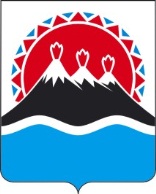 П О С Т А Н О В Л Е Н И ЕПРАВИТЕЛЬСТВА  КАМЧАТСКОГО КРАЯг. Петропавловск-КамчатскийПРАВИТЕЛЬСТВО ПОСТАНОВЛЯЕТ:Внести в приложение к постановлению Правительства Камчатского края от 25.06.2014 № 266-П «Об утверждении порядка предоставления субсидий из краевого бюджета юридическим лицам и индивидуальным предпринимателям, осуществляющим образовательную деятельность по имеющим государственную аккредитацию основным общеобразовательным программам, в Камчатском крае» следующие изменения: 1) в части 2 слова «и молодежной политики» исключить;2) в части 4:а) подпункт «г» пункта 2 изложить в следующей редакции:«г) получатели субсидий - юридические лица не находятся в процессе реорганизации, ликвидации, в отношении их не введена процедура банкротства, деятельность получателя субсидии не приостановлена в порядке, предусмотренным законодательством Российской Федерации, а получатели субсидий - индивидуальные предприниматели не прекратили деятельность в качестве индивидуального предпринимателя;»;б) пункт 3 дополнить словами «, дополнительного соглашения к Соглашению, в том числе дополнительного соглашения о расторжении Соглашения (при необходимости);»;3) часть 12 изложить в следующей редакции:«12. При заключении Соглашения Министерством устанавливается результат предоставления субсидии в виде количества списочного состава учащихся (воспитанников).»;4) в части 18 слово «ежеквартально» заменить словом «ежемесячно»;5) в части 19 слово «ежеквартально» заменить словом «ежемесячно», слово «кварталом» заменить словом «периодом».2. Настоящее постановление вступает в силу через 10 дней после дня его официального опубликования.Председатель Правительства – Первый вице-губернаторКамчатского края                                                                             Р.С. ВасилевскийПояснительная запискак проекту постановления Правительства Камчатского края «О внесении изменений в приложение к постановлению Правительства Камчатского края от 25.06.2014 № 266-П «Об утверждении порядка предоставления субсидий из краевого бюджета юридическим лицам и индивидуальным предпринимателям, осуществляющим образовательную деятельность по имеющим государственную аккредитацию основным общеобразовательным программам, в Камчатском крае»Настоящий проект постановления Правительства Камчатского края разработан в целях приведения постановления Правительства Камчатского края от 25.06.2014 № 266-П «Об утверждении  порядка предоставления субсидий из краевого бюджета юридическим лицам и индивидуальным предпринимателям, осуществляющим образовательную деятельность по имеющим государственную аккредитацию основным общеобразовательным программам, в Камчатском крае» в соответствие с постановлением Правительства Российской Федерации от 06.09.2016 № 887 «Об общих требованиях к нормативным правовым актам, муниципальным правовым актам, регулирующим предоставление субсидий юридическим лицам (за исключением субсидий государственным (муниципальным) учреждениям), индивидуальным предпринимателям, а также физическим лицам - производителям товаров, работ, услуг», а также изменения сроков перечисления субсидий, а также сроков предоставления отчетности получателями субсидий.Реализация настоящего проекта постановления Правительства Камчатского края не потребует дополнительного финансирования из средств краевого бюджета. Настоящий проект постановления Правительства Камчатского края размещен на Едином портале проведения независимой антикоррупционной экспертизы и общественного обсуждения проектов нормативных правовых актов Камчатского края (htths://npaproject.kamgov.ru) для проведения независимой антикоррупционной экспертизы в срок с 03.02.2020 года по 11.02.2019 года. По окончании указанного срока экспертных заключений не поступило.В соответствии с постановлением Правительства Камчатского края от 06.06.2013 № 233-П «Об утверждении порядка проведения оценки регулирующего воздействия проектов нормативных правовых актов Камчатского края и экспертизы нормативных правовых актов Камчатского края» подготовлен сводный отчет о результатах проведения оценки регулирующего воздействия настоящего проекта постановления. СОГЛАСОВАНО:Исп. Министерство образования Камчатского краяСинельникова Ирина Валерьевнател. 42-14-09№О внесении изменений в приложение к постановлению Правительства Камчатского края от 25.06.2014           № 266-П «Об утверждении порядка предоставления субсидий из краевого бюджета юридическим лицам и индивидуальным предпринимателям, осуществляющим образовательную деятельность по имеющим государственную аккредитацию основным общеобразовательным программам, в Камчатском крае»Заместитель Председателя Правительства Камчатского краяВ.И. СивакМинистр финансов Камчатского края С.Л. ТечкоМинистр образования Камчатского краяА.Ю. КоротковаНачальник Главного правового управления Губернатора и Правительства Камчатского краяС.Н. Гудин